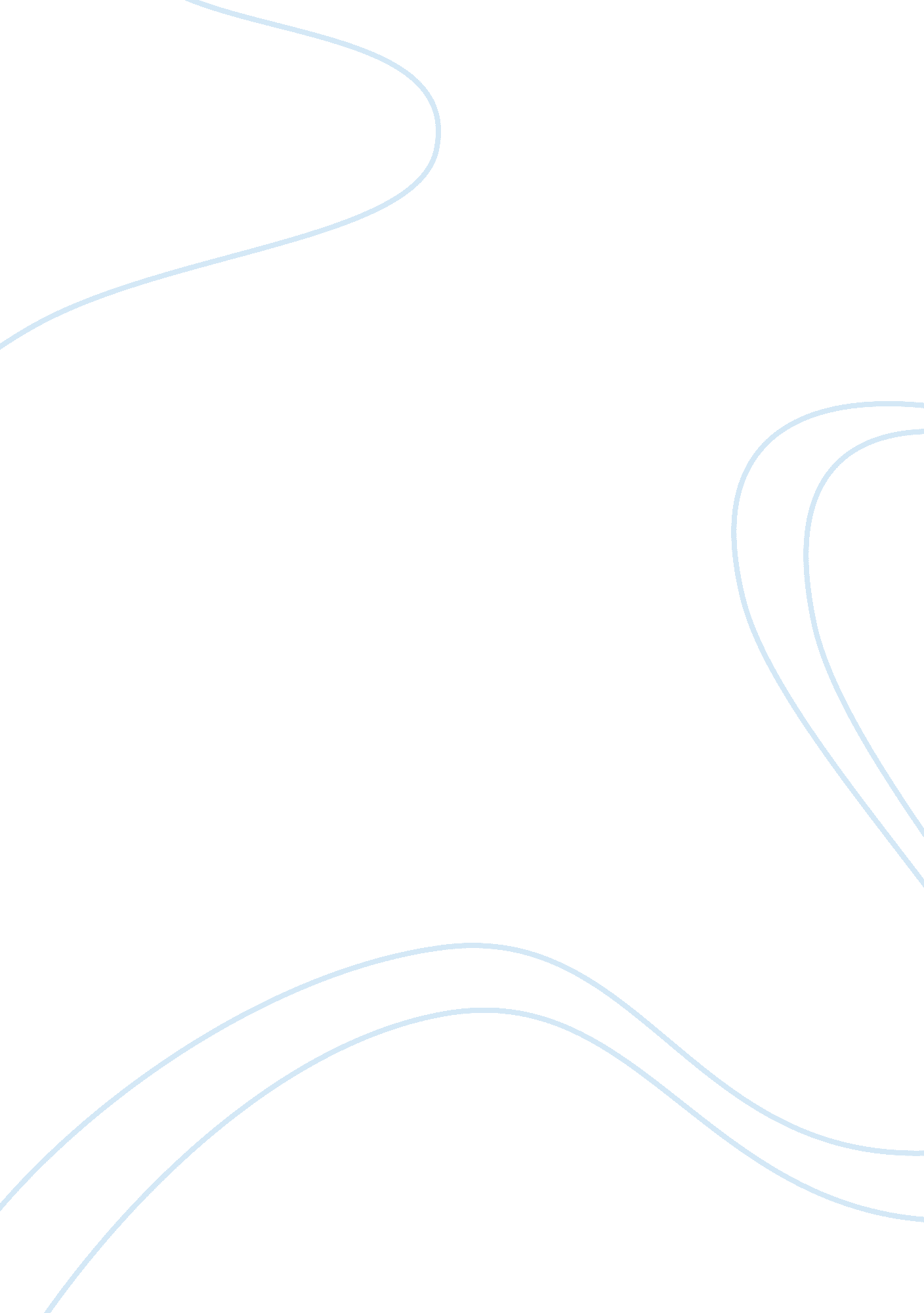 Registered nurses in their first year of studyHealth & Medicine, Nursing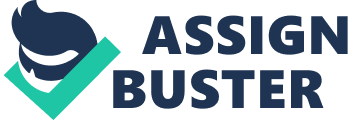 The learners are registered nurses (RN’s) in their first year of study and taking the course on enteral administration methods. The evaluation will take place in the simulations lab after the class. The objectives of this lesson are: to identify different ways to inculcate positive attitude during the drug administration and the other is to differentiate between the different methods of administering oral medication according to on the patient’s condition, age, and doctors’ instructions. 

Since this class is aimed at being more practical than theoretical, the best method to evaluate the learning is through demonstrations of the oral methods of drug administration to different types of patients depending on their ages, conditions, and instructions from the doctor. I will divide the class into several teams of two people each and then using the simulation dummies (where I will have attached notes on each of the “ patient” to be administered drug to), I will monitor and evaluate on how each team performs its instructions (based on what I have taught in class) and then grade them (Billings and Halstead, 2012). 

The specific method I will use to evaluate is observation. This is the best in this case since the evaluation is based on demonstration and I will be keenly observing step by step what each team is doing based on the instructions and the notes on the patients’ bedsides about the patient. I will then be recording and making remarks about the observations so that I can analyze and explain to each team about their performance in achieving the learning objectives (Oermann, 2009). 

For the first objective about identifying different ways to inculcate a positive attitude during the drug administration, the two questions are: is the student portraying a positive attitude when administering the drug? How is the student being able to do that? Just observing whether the student is portraying a positive attitude during drug administration is not a mere reflection that he or she has been able to inculcate positive attitude and it is also therefore crucial to know how the student has been able to achieve that (Svinicki and McKeachie, 2011). By so doing, the learning objective on different ways to inculcate positive attitude will have been achieved and especially even more after the same questions are posed to all the teams and they provide different ways of how they were able to achieve that. 

The second objective is about differentiating between the different methods of administering oral medication according to the patient’s condition, age, and doctors’ instructions. The questions to ask here are: what was the patient’s age, condition and doctor’s instructions? How did you administer the drug based on those conditions? Once the students learn about the patient they are administering drug to, then they can be able to effectively come up with the best strategy of administering the oral drug to them based on their conditions. The first question is especially important and necessary since patients are different and hence require different methods to be given drugs if they are to work (Bradshow and Lowenstein, 2010). 